INDICAÇÃO Nº 4306/2017Indica ao Poder Executivo Municipal, que efetue operação tapa buracos em Rua localizada na Vila Grego.Excelentíssimo Senhor Prefeito Municipal, Nos termos do Art. 108 do Regimento Interno desta Casa de Leis, dirijo-me a Vossa Excelência para sugerir que, por intermédio do Setor competente sejam efetuados serviços de tapa buracos na Rua do Vereador, próximo à residência de número 91, Vila Grego.Justificativa:Os buracos existentes na referida rua vêm causando avarias em veículos e quedas de motociclistas que fazem entregas no bairro. Moradores pedem providencias antes que algo mais grave ocorra.Plenário “Dr. Tancredo Neves”, em 03 de maio de 2.017.Gustavo Bagnoli-vereador-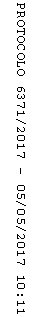 